Publicado en San Sebastián el 09/12/2014 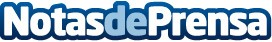 SYGNIS firma acuerdo para distribución de producto amplificación ADN El primer kit TruePrime™ Single Cell WGA de SYGNIS, que cuenta con múltiples aplicaciones biotecnológicas y permite la amplificación del genoma completo a partir de una única célula, será comercializado a comienzos de 2015. Este kit está especialmente diseñado para realizar análisis a partir de una única célula con aplicaciones en campos como la genética, oncología y patología, en las que los investigadores necesitan obtener la máxima información biológica a partir de mínimas cantidades de ADN inicial.Datos de contacto:Concepción Roussel / Sandra TilGabinete de Prensa SYGNIS620 31 19 35Nota de prensa publicada en: https://www.notasdeprensa.es/sygnis-firma-acuerdo-para-distribucion-de_1 Categorias: Medicina Industria Farmacéutica Finanzas Sostenibilidad Biología http://www.notasdeprensa.es